О создании Инвестиционного совета при главе города Канска В целях обеспечения взаимодействия в рамках деятельности по развитию инвестиционного потенциала на территории муниципального образования город Канск, в соответствии с законом Красноярского края от 11.07.2019 № 7-2919 «Об инвестиционной политике в Красноярском крае»,  постановлением Правительства Красноярского края от 30.09.2013 № 505-п «Об утверждении государственной программы Красноярского края «Развитие инвестиционной деятельности, малого и среднего предпринимательства», постановлением администрации города Канска от 23.11.2016 № 1192 «Об утверждении муниципальной программы города Канска «Развитие инвестиционной деятельности, малого и среднего предпринимательства», руководствуясь статьями 30, 35 Устава города Канска, ПОСТАНОВЛЯЮ:Создать Инвестиционный совет при главе города Канска.Утвердить Положение об Инвестиционном совете при главе города Канска согласно приложению к настоящему постановлению.Признать утратившими силу постановления администрации города Канска:от 21.02.2019 № 133 «О создании Инвестиционного совета при главе города Канска и отмене некоторых постановлений администрации города Канска»;от 27.02.2019 № 158 «Об утверждении состава Инвестиционного совета при главе города Канска».Ведущему специалисту Отдела культуры администрации г. Канска Нестеровой Н.А. опубликовать настоящее постановление в официальном печатном издании «Канский вестник» и разместить на официальном сайте администрации города Канска в сети Интернет.Контроль за исполнением настоящего постановления возложить на заместителя главы города по экономике и финансам Лифанскую Е.Н. Постановление вступает в силу со дня официального опубликования.Глава города Канска                                                                             А.М. БересневПриложение к постановлению  администрации г. Канскаот 04.06.2020 № 486Положение об Инвестиционном совете при главе города КанскаОбщие положенияИнвестиционный совет при главе города Канска (далее - Совет) является постоянно действующим коллегиальным совещательным органом, созданным в целях осуществления единой инвестиционной политики на территории города Канска, привлечения инвестиций в интересах социально-экономического развития города Канска, улучшения инвестиционного климата на территории города Канска.В своей деятельности Совет руководствуется законодательством Российской Федерации, Красноярского края, нормативными правовыми актами администрации города Канска, а также настоящим Положением.Члены Совета работают на безвозмездной основе.Местонахождение Совета: Красноярский край, г. Канск, ул. Ленина, 4/1.Состав Совета утверждается распоряжением администрации города Канска.Цели и задачи СоветаОрганизация взаимодействия органов местного самоуправления муниципального образования город Канск, органов исполнительной власти, контрольно-надзорных органов власти, предприятий и организаций – субъектов инвестиционной деятельности по вопросам реализации единой политики в области инвестиционной деятельности на территории города Канска.Формирование открытого информационного пространства в области инвестиционной деятельности на территории города Канска.Содействие в создании благоприятных условий для роста инвестиционной активности субъектов предпринимательства в городе Канске, в том числе для привлечения дополнительных инвестиций в интересах социально-экономического развития города.Содействие в реализации инвестиционных проектов на территории города Канска.Содействие в преодолении административных и других барьеров, возникающих при реализации инвестиционных проектов на территории города Канска.Полномочия и функции СоветаРассмотрение Инвестиционного паспорта муниципального образования город Канск, иных нормативных правовых актов, относящихся к деятельности Совета, внесение предложений по совершенствованию нормативно-правовой базы муниципального образования город Канск, касающейся рассматриваемых вопросов. Рассмотрение инвестиционных проектов, реализуемых или планируемых к реализации на территории города Канска, подготовка рекомендаций инвесторам о возможности реализации таких инвестиционных проектов.Направление рекомендаций администрации города Канска о включении инвестиционных проектов, получивших положительную оценку при рассмотрении на Совете, в перечень проектов субъектов малого и среднего предпринимательства, предполагаемых к предоставлению финансовой поддержки в рамках государственной программы Красноярского края «Развитие инвестиционной деятельности, малого и среднего предпринимательства».Рассмотрение муниципальных комплексных проектов развития (далее - МКПР), планируемых к реализации на территории города Канска, в целях подготовки рекомендаций администрации города Канска об экономической и социальной целесообразности реализации МКПР.Осуществление взаимодействия с органами исполнительной власти, контрольно-надзорными органами, организациями и предприятиями независимо от их организационно-правовой формы по вопросам предоставления информации, необходимой для рассмотрения инвестиционных проектов на Совете.Внесение предложений администрации города Канска о приглашении на заседания Совета специалистов администрации города, экспертов, представителей образовательных учреждений, субъектов предпринимательства и организаций, реализующих инвестиционные проекты, потенциальных инвесторов и иных заинтересованных лиц.Разработка предложений по приоритетным направлениям инвестиционной политики администрации города, отвечающей интересам и приоритетам социально-экономического развития города Канска.Разработка предложений по повышению эффективности инвестиционной деятельности и улучшению инвестиционного климата на территории города Канска.Организационная структура СоветаСовет формируется из представителей администрации города Канска, ее функциональных подразделений, депутатов Канского городского Совета депутатов, представителей бизнес-сообщества и общественных организаций города Канска, приглашенных экспертов по согласованию.Совет состоит из председателя, заместителя председателя, секретаря и его членов.Основной формой деятельности Совета является заседание Совета, которое проводится по мере необходимости, но не реже одного раза в полугодие и считается правомочным при присутствии на нем не менее половины его членов.Совет осуществляет свою деятельность в соответствии с планом заседаний Совета на год.Председатель Совета:определяет дату, время и место проведения заседаний Совета;согласовывает перечень вопросов для обсуждения на заседаниях Совета;председательствует на заседаниях Совета;осуществляет общее руководство деятельностью Совета;проводит заседание Совета;утверждает план заседаний Совета на год;имеет право созыва внеочередного заседания Совета;имеет право решающего голоса при голосовании;подписывает протоколы заседаний Совета.В период отсутствия председателя Совета или по его поручению функции председателя Совета исполняет один из его заместителей либо член Совета.Секретарь Совета:обеспечивает участие членов Совета в заседаниях;уведомляет членов Совета о дате, времени и месте проведения очередного заседания Совета; направляет членам Совета повестку очередного заседания, а также необходимые материалы для ознакомления;организует проведение заседаний Совета;представляет утвержденный план заседаний Совета на год;ведет и оформляет протоколы заседаний Совета;представляет протоколы заседаний Совета на подпись председателю Совета;представляет копии (выписки из) протоколов заседаний Совета заинтересованным лицам;осуществляет контроль за ходом выполнения протокольных решений, принятых на заседаниях Совета;в случае проведения заочного заседания Совета обеспечивает сбор мнений по результатам рассмотрения материалов и доводит до сведения членов Совета результаты заседания.Совет имеет право создавать рабочие группы по вопросам, отнесенным к его компетенции. Руководители рабочих групп могут быть избраны только из состава Совета. В составы рабочих групп помимо членов Совета могут входить с правом совещательного голоса специалисты администрации города Канска, бизнеса и общественных организаций, эксперты, не входящие в состав Совета. Формирование плана заседаний Совета и подготовка материалов к заседанию СоветаПлан заседаний Совета на год состоит из перечня вопросов, относящихся к сфере деятельности Совета, рассмотрение которых на заседании Совета является обязательным и решения, по которым необходимо принять Совету в очередном календарном году.План заседаний Совета на год утверждается председателем Совета.Утвержденный председателем Совета план заседаний Совета направляется членам Совета по электронной почте с электронного адреса секретаря в течение 10 рабочих дней со дня утверждения. По решению председателя Совета в план заседаний Совета могут быть внесены изменения, а также проведено внеочередное заседание Совета.Секретарь Совета не позднее, чем за 10 рабочих дней до начала очередного заседания Совета уведомляет членов Совета о дате, месте и повестке предстоящего заседания Совета посредством электронной почты с электронного адреса секретаря.Члены Совета могут инициировать внесение дополнительных вопросов в повестку очередного заседания Совета, в связи с чем, не позднее, чем за 7 рабочих дней до начала очередного заседания Совета представляют секретарю Совета следующие материалы:наименование вопроса, фамилия, инициалы и должность докладчика;пояснительную записку к рассматриваемому вопросу;проект протокольного решения и иные информационные материалы.Секретарь Совета не позднее, чем за 5 рабочих дней до начала очередного заседания Совета направляет итоговую повестку членам Совета с учетом дополнительных вопросов, указанных в пункте 5.6, посредством электронной почты с электронного адреса секретаря.Порядок проведения заседаний Совета Заседание Совета может быть проведено как в очной, так и в заочной формах, решения, принятые на заседании Совета равнозначны вне зависимости от формы его проведения.Решения Совета по рассмотренным вопросам принимаются открытым голосованием простым большинством голосов (от числа присутствующих).При равенстве голосов председательствующий Совета имеет право решающего голоса.Решения Совета отражаются в протоколе его заседания и носят рекомендательный характер. Члены Совета, не согласные с решениями Совета, вправе изложить свое особое мнение, которое в обязательном порядке вносится в протокол заседания Совета.Протокол заседания Совета утверждается лицом, председательствовавшим на заседании.Заочная форма проведения заседаний СоветаС целью оперативности принятия решений Совета возможно применение процедуры заочной формы проведения заседания Совета.О начале заочного заседания секретарь Совета в тот же день направляет письмо членам Совета по электронной почте с электронного адреса секретаря.В письме указывается повестка заседания, дата начала и завершения голосования, подготовленные материалы заочного заседания Совета для ознакомления членам Совета, а также опросный лист заочной формы проведения заседания Совета согласно приложению к настоящему Положению.Ознакомление с материалами, представление предложений и голосование каждый член Совета ведет посредством электронной почты на электронный адрес секретаря и в телефонном режиме. При заполнении опросного листа член Совета должен выбрать лишь один из возможных вариантов решения в отношении каждого из вопросов. Заполненный опросный лист должен быть подписан членом Совета с указанием его фамилии и инициалов.Процедура голосования осуществляется путем направления заполненных и подписанных скан-копий опросных листов на электронный адрес секретаря.К опросному листу может быть приложено письменное обоснование, отражающее позицию члена Совета по вопросу, поставленному на голосование, и причины принятых решений.Опросный лист признается недействительным, если:текст, содержащийся в нем, не поддается прочтению;не подписан членом Совета;указано более одного варианта голосования по вопросам повестки заседания Совета.Срок между датой начала и датой завершения заочного заседания Совета не может превышать 10 рабочих дней.Принявшими участие в заочном голосовании по вопросам повестки заседания Совета считаются члены Совета, скан-копии опросных листов которых получены не позднее установленной даты и времени окончания голосования. Решение считается принятым, если с ним согласилось более половины проголосовавших, при том, что общее число проголосовавших (согласившихся, не согласившихся, воздержавшихся) должно быть не менее половины от общего числа членов Совета.Решения, принятые Советом заочно, оформляются протоколом.Копии протоколов направляются членам Совета по электронной почте с электронного адреса секретаря.Приложение к Положению об Инвестиционном совете при главе города КанскаОПРОСНЫЙ ЛИСТзаочной формы проведения заседания Инвестиционного советаВопрос № 1:____________________________________________________________________Результаты  голосования  члена  Инвестиционного совета (поставить подпись в соответствующей графе):Предлагаемое решение (по желанию):____________________________________________________________________Вопрос № 2:____________________________________________________________________Результаты  голосования  члена  Инвестиционного  совета (поставить подпись в соответствующей графе):Предлагаемое решение (по желанию):____________________________________________________________________Голосование считается оконченным: (дата, время).Подпись члена Инвестиционного совета______________/____________________________/       (подпись)                                  (Ф.И.О.)Примечание - Без подписи члена Инвестиционного совета опросный лист является недействительным.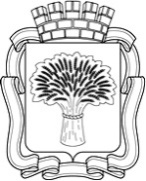 Российская ФедерацияАдминистрация города Канска
Красноярского краяПОСТАНОВЛЕНИЕРоссийская ФедерацияАдминистрация города Канска
Красноярского краяПОСТАНОВЛЕНИЕРоссийская ФедерацияАдминистрация города Канска
Красноярского краяПОСТАНОВЛЕНИЕРоссийская ФедерацияАдминистрация города Канска
Красноярского краяПОСТАНОВЛЕНИЕРоссийская ФедерацияАдминистрация города Канска
Красноярского краяПОСТАНОВЛЕНИЕ04.06.2020 г.№486СогласенНе согласенВоздержалсяСогласенНе согласенВоздержался